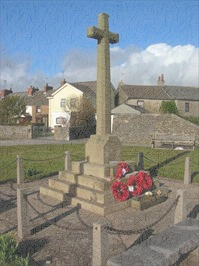 

Core AgendaApologies
To receive and accept apologies from Councillors.Declarations of Councillors Interests 
To receive declarations of any personal, prejudicial or pecuniary interests relating to business to be conducted in this meeting.Vacancies
To resolve to note vacancies on the Parish Council .
Swarthmoor Ward – 1 vacancies
Pennington Ward – 0 vacanciesPrevious Minutes and Matters Arising
To consider and resolve to approve the Minutes of the meeting held on Monday 13th December 2021 and consider matters arising (if any).District Councillors/ Elected Members Reports
To receive reports from District Councillors/ Elected Members.Public Participation by Question and Comment
To receive questions and statements from members of the public and to resolve to agree any actions.Members Items for Information
To consider and resolve to action any items raised by Councillors as agreed at the discretion of the Chairman.Police Report
To receive relevant information from South Lakes Focus and PCSO.Community Led Plan/ Kickstart Plan
To receive an update report on the work and progress of the Community Led Plan/ Kickstart Plan.Swarthmoor/ High Carley
To receive the Playground Report for Swarthmoor Playground and the Hard-Play area and to resolve to agree any actions arising from it.To resolve to agree any actions pertaining to the Park Road Allotments.To receive updates regarding the Reading Room.To receive updates regarding the Millennium Gardens.To receive updates regarding the bus shelters.Loppergarth/ Pennington
To receive the Playground Report for Loppergarth Playground and to resolve to agree any actions arising from it.To receive any information from Loppergarth Community Group.To receive updates relating to the replacement of the playground cabin/ slide and swingTo receive and update relating to the road/ parking area surface Footpaths
To receive information and updates relating to Parish footpaths/ footpath report.
To discuss the footpath from Loppergarth to Rowe Head.Sunnyside/ Parish Rooms
To receive any information pertaining to either Sunnyside or the Parish Rooms.
To discuss Insurance policy.Planning Matters
Planning matters arising from the meeting held on 13/12/2021
None
To review and comment on planning applications received and appeals (if any):
SL/2021/1148 Full planning for two storey side extension forming extended kitchen, extended bedroom with wardrobe, addition of ensuite to existing bedroom and rear glazed balcony at 5 North Green.
SL/2021/1171 Full planning for Cattle building extension & a polytunnel for the lambing of sheep at land south west of Whinfield Farm.
SL/2021/1175 Full planning for Variation of condition 3 (external materials) attached to planning permission SL/2021/0398 (Erection of a general purpose agricultural building) at land north west of Uplands Bungalow.
SL/2021/1177 Full planning for Agricultural building for silage and manure store, concrete apron with an underground tank for collecting dirty water at Whinfield FarmTo resolve to note decisions on recent applications:
Change of use at 41 Ulverston Road granted with conditions.
Non material amendment at land adjacent to Low Carley Lodge granted.
Non material amendment at Craigroy granted with conditions.
Financial Matters
Payments
To resolve to note the following payments:
To resolve to approve the following payments:
To resolve to note the following due payments:Receipts
To resolve to note the following receipts:Balances
To resolve to record the bank balance as £ at: --/--/202-Correspondence
To resolve to note the following correspondence received:Highways
To receive update reports on the Cross-a-Moor Roundabout Scheme and receive information on additional issues pertaining to Highways.Emergency Plan
To receive an update report on the Emergency Plan.Parking Consultation Events
To receive any updates on parking consultation events.Appoint Internal Auditor
To seek to appoint an Internal Auditor for the year end accounting.To Accept and Sign the Precept Forms
To accept and sign the completed Precept Forms.Review Website Content
To discuss the website content and resolve to agree changes required.Items for Future Agenda 
To receive and consider items to be included on future agendas.Date of the Next Meeting
To resolve to agree the meeting date for the next meeting as 14th February 2022 7pm at the Parish Rooms.
